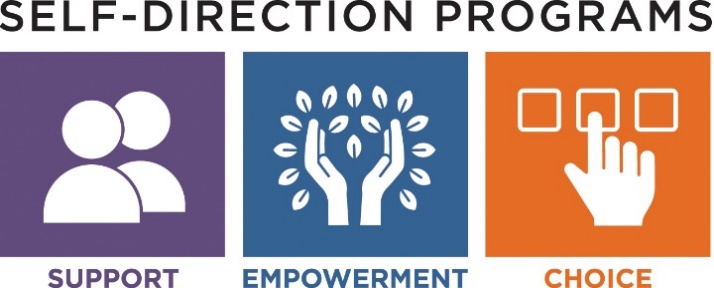 Nsɛm a ɔmo Taa Bisa ma Adwumakuo a ɔmo wɔ Ɔpɛ Dwumadie Asɛmmisa: Sɛ mepɛ sɛ me ne Adwumakuo a ɔmo wɔ Ɔpɛ (AWC) no Akyerɛ Me Ho Kwant me DDS dwumadie no a, anka mɛyɛ dɛn ahyɛ aseɛ?Anoyie: Sɛ wopɛ sɛ wokyerɛw wo din wɔ Adwumakuo a ɔmo wɔ Ɔpɛ no mu a, ɛsɛ sɛ wo ne wo DDS Ɔsom Ntamgyinafo di nkitaho.  Ɛsɛ sɛ obi fata ma mpanyimfo DDS dwumadie, ɔwɔ ahiadeɛ a wɔasusu ho na wɔde no di kan ma DDS dwumadie a ɛwɔ kyɛfa.  Ɛsɛ sɛ wonya ɔpɛ sɛ wo ne DDS Ɔsom Ntamgyinafoɔ bɛyɛ adwuma sɛdeɛ ɛhia na woasua Dwumadibea a Ɛwɔ Paw no afã ahodoɔ.Asɛmmisa: Mfe ahe na obi adi a, obetumi de ne din ahyɛ Adwumakuo a ɔmo wɔ Ɔpɛ no mu?Anoyie: Mpɛn pii no, DDS mpanyimfo som fi ase wɔ mfe 22 mu bere a sukuu som ba awiei no.  Ankorankoro a wɔfata sɛ wonya ASD (Autism Nnwuma a enni Adwene mu M dɛm) no betumi anya nnwuma bere a wɔadi mfe 18 na wɔagyae sukuu. Ɛsɛ sɛ wo ne wo Ɔsom Ntamgyinafo anaa Mpɔtam Dwumadibea no susu tebea afoforo ho.  Asɛmmisa. Ɔkwan bɛn so na AWC yɛ soronko wɔ atetesɛm mu ɔsom adwuma ho?Anoyie.  Sɛ ankorankoro/abusua bi paw atetesɛm adwumayɛbea a ɛde mmoa ma a, adwumakuw no fa asɛyɛde a edi mũ wɔ adwumayɛni no a wɔbɛfa no adwuma mu, ahwehwɛ mu, atete no, ɔbɛhwɛ no so na wahwɛ no so.  Sɛ ankorankoro/abusua bi paw AWC a wɔne adwumakuo a ɛde mmoa ma no reyɛ apam sɛ wɔbɛkyɛ saa asɛdeɛ no. Sɛnea ɛbɛyɛ yiye no, nea ɔde ne ho hyɛ mu/abusua no kyerɛ adwumayɛfo a wɔbɛfa ɔmo adwuma nanso sɛ wonni obiara wɔ ntam nkitahodi mu a adwumakuo no betumi aboa ma wɔahwehwɛ adwumayɛfo.Asɛmmisa. Ɔkwan bɛn so na wɔkyerɛ me AWC sikasɛm nhyehyɛe?Anoyie.  Ankorankoro biara a ɔde AWC redi dwuma no, Dwumadibea a Ɛhwɛ Nkɔso Dwumadibea So de sikasɛm nhyehyɛe a egyina ahiade ahorow a wɔahu so ma. Saa sikasɛm nhyehyɛeɛ yi ma kwan ma wɔtua akatua nyinaa, toɔ ne fringe ma adwumayɛfoɔ a wɔafa wɔn sɛ wɔmfa mmoa dwumadie a wɔakyerɛ, nneɛma pa ne nnwuma, akwantuo nnɔnhwereɛ ne adwumayɛ ho ka.  Saa sikasɛm nhyehyɛeɛ yi ma kwan ma wɔtua akatua nyinaa, toɔ ne fringe ma adwumayɛfoɔ a wɔafa ɔmo sɛ wɔmfa mmoa dwumadie a wɔakyerɛ, nneɛma pa ne nnwuma, akwantuo nnɔnhwereɛ ne adwumayɛ ho ka. Asɛmmisa.  Hena na ɛyɛ n’asɛyɛde sɛ ohu adwumayɛfo foforo na wɔhwehwɛ wɔn mu?  Anoyie. AWC Ɔdemafoɔ no asɛdeɛ sɛ ɔhwɛ na ɔhwɛ dwumadie ahodoɔ no mu ma ɛka nsɛmmɔnedifoɔ akyi nhwehwɛmu, nsateaa nkyerɛwee, nsɛm a wɔde gyina hɔ ma, ne nea ɛkeka ho.  Wɔhwehwɛ sɛ nnwumakuw di Ɔman ne Ɔman Mmara ahwehwɛde ahorow akyi. AWC Ɔsom Nhwehwɛmufo no bɛboa ankorankoro ne abusua no wɔ nnwuma a ɛfa adwumayɛ nhyehyɛe no ho nyinaa mu a nea ɛka ho ne: adwuma ho nkyerɛkyerɛmu a wɔbɛhyehyɛ, dawurubɔ a wɔbɛkyerɛw, aboa mmusua ma wɔahu nneɛma ne mmeae a wɔbɛfa adwumayɛfo, de wɔn ho ahyɛ nsɛm a wobisabisa wɔn a wɔakyerɛ wɔn a wɔpɛ sɛ wɔyɛ adwuma no mu, aboa ma adwuma a wɔfa wɔn adwuma mu no ayɛ mmerɛw, nkitahodi na hyehyɛ akatua dodow, na wɔboa ma wɔwie afe afe adwumayɛ mu nhwehwɛmu.Asɛmmisa. Metumi afa abusua muni bi ma wayɛ odwumayɛni?Anoyie. Worentumi mfa ɔhokafo anaa mmara kwan so ahwɛfo mma wɔmfa nnwuma biara mma. Wobetumi afa abusua no mufoɔ foforɔ sɛ adwumayɛfoɔ sɛ wɔdi AWC Asinisɔfo ahwehwɛdeɛ so.  Ɛsɛ sɛ wo ne wo AWC Ɔsom Nhwehwɛmufo ne DDS Ɔsom Ntamgyinafo kasa fa akwankyerɛ pɔtee a ɛfa abusua mufoɔ a wobɛfa wɔn adwuma ho. Asɛmmisa. Hena na osi gyinae a etwa to wɔ obi a obetumi ayɛ odwumayɛni a ɔbɛfa no adwuma no ho?Anoyie. AWC Ɔdemafoɔ no na ɔsi gyinaeɛ a ɛtwa toɔ wɔ obi a ɔbɛtumi ayɛ adwuma no a ɔbɛfa no ho ɛfiri sɛ wɔyɛ adwumakuo no adwumayɛfoɔ. Wei kyerε sε εsε sε AWC Dwumadie no pene so bisabisa na wahwehwε nnipa a wobetumi apaw wɔn a wɔde wɔn aba wɔn anim, na ɔde adwempa yɛ ade na ɔbɔ mmɔden sɛ ɔbɛfa nnipa a wɔakyerɛ wɔn no adwuma.  Nanso, gyinaesi a etwa to a ɛfa adwuma a wɔbɛfa wɔn adwuma mu ho no yɛ adwumakuo no dea.  Asɛmmisa. Hena na ɛyɛ n’asɛyɛde sɛ otua odwumayɛni no ka?Anoyie. AWC Ɔdemafoɔ no na ɔhwɛ akatua ne adwumayɛfoɔ berɛ nkrataa so. Ankorankoro/abusua no asɛdeɛ sɛ ɔmo wɔn nsa bɛhyɛ adwumayɛfoɔ berɛ nkrataa ase wɔ berɛ a ɛsɛ mu, na sɛdeɛ adwumakuo no nhyehyɛeɛ teɛ. Wɔrenni bere krataa biara ho dwuma a adwumayɛfo, abusua/ankorankoro/ɔhwɛfo nsaano nkyerɛwee nka ho.Bio nso, Ɔmanpanyin, Ɔman, ne mpɔtam hɔ sika ne adwumayɛ toɔ nyinaa a wɔbɛkora so, de akɔma, na wɔatua, adwumayɛfoɔ akatua ne adwuma a wonnya nyɛ ho nsiakyibaa, mfasoɔ a wɔde bɛma, ne W-2 nkrataa anaa 1099 (bere a ɛfata) a wɔde bɛma no yɛ AWC dwumadie no asɛdeɛ.Asɛmmisa. Hena na osi nea wobetua odwumayɛni no ne mfaso bɛn na odwumayɛni no benya ho gyinae?Anoyie. Ɔman mmara na ɛkyerɛ sika a ɛba fam koraa a wobetumi atua odwumayɛni. Dwumadibea a Ɛhwɛ Nkɔso Dwumadibea So de sika dodoɔ a ɛboro soɔ a wɔbɛtumi atua odwumayɛni bi, a wɔfa AWC adwuma no, asi hɔ.  Adwumayɛfoɔ akatua dodoɔ ne mfasoɔ no, ankorankoro/abusua no na ɛkyerɛ wɔn a wɔne AWC Ɔsom Nhwehwɛmufo no di nkitaho. Ankorankoro/abusua no betumi asi bere a wɔbɛma akatua a wɔbɛma akɔ soro no ho gyinae. Yɛsrɛ sɛ momma ɛntra w’adwenem sɛ sika a wobɛma so no ntumi ntra akatua dodow a Dwumadibea a Ɛhwɛ Nkɔso Dwumadibea Sode asi hɔ no na saa ara nso na abusua no ntumi nsɛe sika pii nsen nea wɔn sikasɛm nhyehyɛe ma kwan. Sɛ abusua no si gyinae sɛ wɔbɛma odwumayɛni bi sika a wɔbɛma akɔ soro a, ɛsɛ sɛ wɔyɛ eyi wɔ wɔn sikasɛm nhyehyɛe a ɛwɔ hɔ dadaw no mu a ɛkyerɛ sɛ ebia onipa no benya nnɔnhwere kakraa bi a wɔde bɛboa no. Wobetumi de akatua a wɔbɛma so no ama bere a wɔne AWC Ɔsom Nhwehwɛmufo no asusuw ho nkutoo. Asɛmmisa. Hena na osi odwumayɛni no da biara da nhyehyɛe ho gyinae?Anoyie. Ankorankoro/abusua no na ɛhwɛ adwumayɛfo nhyehyɛe so na wɔhwɛ so a egyina nnɔnhwerew a ankorankoro no sikasɛm nhyehyɛe kyerɛ so. Ankorankoro/abusua no na osi adwumayɛni no da biara da nnwuma ho gyinae.Ɛyɛ ankorankoro/abusua no asɛdeɛ sɛ wɔbɛyɛ nhyehyɛeɛ a wɔde bɛboa, berɛ a ɛho hia, ama mmoa sɛ adwumayɛni no ntumi mma adwuma a.  Ɛnyɛ tebea ahorow nyinaa na ɛhwehwɛ sɛ wɔyɛ nhyehyɛe a wɔde bɛboa.  Nhyehyɛeɛ ne berɛ a ɔmo de bɛgye ɔmo ahome no, ankorankoro/abusua no na ɔmo kyerɛ, nanso ɛho bɛhia sɛ wɔde saa nsɛm no kyerɛ AWC Ɔdemafoɔ no.Asɛmmisa. Hena na ɛyɛ n’asɛyɛdeɛ sɛ ɔhwɛ da biara da asɛyɛdeɛ ahorow so?Anoyie. Ankorankoro/abusua no na ɛyɛ ɔmo asɛdeɛ sɛ ɔmoe dwumadi e ahorow a ntease wom ne adwumayɛfo a wɔhwɛ wɔn so da biara da no ma.  AWC Ɔdemafoɔ no wɔ hɔ sɛ ɔde nsɛm, nneɛma a ɛbɛtumi aba, ne akwankyerɛ a ɛfa nteteeɛ ne adwumayɛfoɔ hwɛ ho bɛma.Asɛmmisa. Hena na osi ntetee a ɛsɛ sɛ odwumayɛni no nya ho gyinae?Anoyie. AWC Ɔdemafoɔ no asɛdeɛɛ sɛ ɔde nteteeɛ a ɔmo hwehwɛ aDwumadibea a Ɛhwɛ Nkɔso Dwumadibea So (Mmoa a Edi Kan, CPR, Ayayadeɛ ne Nsɛm a Ɛsisiiɛ ho Amanneɛbɔ-DPPC ne Ahobanbɔ Mfitiaseɛ Nteteeɛ, Sikasɛm mu Ayayadeɛ ne Nneɛma a Wɔde Di Dwuma a ɔmo si Ano) ma.  Ɛsɛ sɛ adwumayɛfo nyinaa nya adansedie krataa wɔ Mmoa a Edi Kan ne CPR mu ansa na wɔatumi aboa ankorankoro nkutoo.  Ankorankoro/abusua no asɛdeɛ sɛ wɔde nteteeɛ ma wɔ ankorankoro no da biara da mmoa ahiadeɛ ho, ne nteteeɛ pɔtee foforɔ biara a wɔpɛ na wɔgye di sɛ ɛho hia ma mmoa a ɛyɛ papa a wɔde bɛma na wɔbɛdi wɔn ahiadeɛ soronko ho dwuma.  Ebia nnwumakuo ankorankoro bɛhwehwɛ ntetee foforo a ɛne ɔmo nneyɛe pa hyia.Yɛsrɛ sɛ hyɛ no nso sɛ wotua adwumayɛfo ka wɔ ɔmo ntetee bere nyinaa ho fri nipa no sikasɛm nhyehyɛe mu, a bere a wɔde bewie ntetee biara a ɛyɛ ahyɛde ka ho. Asɛmmisa. Hena na ɔsɔ odwumayɛni no adwuma mu mmɔdenbɔ hwɛ?Anoyie. AWC Ɔsom Nhwehwɛmufo no na ɔboa ankorankoro/mmusua ma wɔwie afe afe adwumayɛ mu nhwehwɛmu wɔ odwumayɛni biara ho. Kwan bɛn so na nkitahodi kɔ so wɔ ankorankoro/abusua ne AWC Ɔdemafo no ntam?Anoyie. Bere a worekyrɔw ɔmo din no, wɔayɛ apam bi wɔ AWC dwumadiefoɔ ne ankorankoro/abusua no ntam, a ɛkyerɛ dwumadie ne asɛdeɛ a ɛwɔ ɔfa biara mu.  Nkitahodi a ɛkɔ so daa wɔ ankorankoro/abusua, AWC Ɔsom Nhwehwɛmufo ne DDS ɔsom adwuma sohwɛfo ntam denam ahomatorofo so frɛ a ɛnyɛ ɔkwan biara so, email ne nhyiam ahorow so sɛnea ɛho hia.Bio nso, AWC Ɔsom Nhwehwɛmufo no bɛhyehyɛ anim ne anim nhyiamu a wɔyɛ no bosome mmiɛnsa biara a wɔde nkɔmmɔdie a ɛfa; abotɔyam a ɔwɔ wɔ nnwuma ho, ankorankoro no AWC sikasɛm nhyehyɛe ho nsɛm foforo, adwumayɛfo ho nsɛm foforo, nkɔso a onipa no renya wɔ ISP botae ahorow ho, nsɛnnennen, dadwen, ne akatua dodow a wɔde ma AWC adwumayɛfo.Asɛmmisa.  Hena na ɔhwɛ AWC ankorankoro sikasɛm nhyehyɛe so?Anoyie. Ɛyɛ ankorankoro/abusua no asɛde sɛ wɔhwɛ wɔn sikasɛm so. AWC Ɔsom Nhwehwɛmufo no de sikasɛm ho amanneɛbɔ a “ɛfata adetɔfoɔ” bɛma ankorankoro/abusua no bosome biara a ɛkyerɛ sika a wɔsɛe no nyinaa de aka akatua nyinaa, toɔ ne mfasoɔ ne sikasɛm mu ka a ɛtumi sesa.  Amanneɛbɔ ahorow yi, ne nkɔmmɔ a wɔne Ɔsom Akwankyerɛfo no bɔ wɔ ɔkwan a ɛnyɛ ɔkwan pa so no boa abusua no ma wɔhwɛ sika a wɔsɛe no afe mũ no nyinaa so na wɔyɛ nsakrae.Asɛmmisa. So wobetumi de sikasɛm nhyehyɛe no fã bi ayɛ “Nneɛma ne Nnwuma”?Anoyie. Ansaana ɔmo bɛtɔ ade no, ɛsɛ sɛ wɔne AWC Ɔsom Nhwehwɛmufo no bɔ nkɔmmɔ de hwɛ hu sɛ wodi DDS akwankyerɛ so. Ankorankoro/abusua no asɛdeɛ sɛ wɔde nkrataa a wɔgye no nyinaa kɔma AWC Ɔsom Nhwehwɛmufo no wɔ berɛ a ɛsɛ mu de hwɛ sɛ wɔbɛsan atua.  AWC Ɔsom Nhwehwɛmufo Wobetumi nso de sika atua ama adetɔnfo bi tẽẽ wɔ nnwuma a wɔde ma wɔ ankorankoro bi ananmu no ho.Asɛmmisa. Ankorankoro/mmusua a wɔde wɔn ho hyɛ AWC dwumadie mu nso betumi de wɔn ho ahyɛ atetesɛm som nhyehyɛeɛ mu?                          Anoyie. Aani, ɛyɛ yie sɛ wobɛnya atetesɛm dwumadie ne AWC dwumadie a wɔaka abom.  Ɛsɛ sɛ wo ne wo DDS Ɔsom Ntamgyinafo susu ho.Asɛmmisa. Ankorankoro a wɔte 24/7 DDS sika a wɔde boa atrae nhyehyɛe ahorow mu no betumi anya AWC nnwuma?        Anoyie. Aani, nanso ɛyɛ da biara da som nkutoo. Asɛmmisa. Ankorankoro/mmusua betumi adan akɔ/afi AWC nnwuma mu bere biara wɔ afe no mu?                             Anoyie. Aani, ankorankoro/mmusua betumi asesa nnwuma bere biara wɔ sikasɛm afe no mu, nanso ɛsɛ sɛ wɔyɛ nhyehyɛe ne nkitahodi no denam wɔn DDS Ɔsom Ntamgyinafo no so.  MASSACHUSETTS ADWUMA A ƐHWƐ NKYERƐKYERƐMU ADWUMA